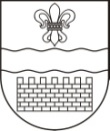 Daugavpils pilsētas dome Daugavpils Ruģeļu pirmsskolas izglītības iestādeReģ.Nr.2701902787, Gaismas ielā 9, Daugavpilī, LV-5414, tālrunis () 65434451APSTIPRINUDaugavpils Ruģeļu pirmsskolasizglītības iestādes vadītāja________________ E.ŠevčenkoDaugavpilī, 2019.gada 2.septembrīKĀRTĪBA, KĀDĀ DAUGAVPILS RUĢELU PIRMSSKOLAS IZGLĪTĪBAS IESTĀDE INFORMĒ IZGLĪTOJAMO VECĀKUS, PAŠVALDĪBAS VAI VALSTS IESTĀDES,JA IZGLĪTOJAMAIS BEZ ATTAISNOJOŠA IEMESLA NEAPMEKLĒ IZGLĪTĪBAS IESTĀDIIzdota saskaņā ar Izglītības likuma 14.panta 35.punktu,Ministru kabineta 01.02.2011. noteikumiem Nr.89„Kārtība, kādā izglītības iestāde informē izglītojamovecākus, pašvaldības vai valsts iestādes, ja izglītojamaisbez attaisnojoša iemesla neapmeklē izglītības iestādi”,Ministru kabineta 06.09.2016. noteikumiem Nr.592“Grozījumi Ministru kabineta 2011. gada 1. februāranoteikumos Nr.89 “Kārtība, Kādā izglītības iestāde informēizglītojamo vecākus, pašvaldības vai valsts iestādes, ja izglītojamaisbez attaisnojoša iemesla neapmeklē izglītības iestādi”VISPARĪGIE NOTEIKUMI1. 1. „Kārtība, kādā Daugavpils Ruģeļu pirmsskolas izglītības iestāde informē izglītojamo vecākus, pašvaldības vai valsts iestādes, ja izglītojamais bez attaisnojoša iemesla neapmeklē izglītības iestādi” (turpmāk – Kārtība) izstrādāta, lai nodrošinātu Daugavpils Ruģeļu pirmsskolas izglītības iestādes (turpmāk – Iestāde) informāciju izglītojamo vecākiem (personām, kas īsteno aizgādību) (turpmāk – vecāki), kā arī Daugavpils pilsētas Izglītības pārvaldei vai valsts iestādēm, ja izglītojamais bez attaisnojoša iemesla neapmeklē Iestādi.1.2. Kārtība attiecas uz izglītojamajiem, kas apgūst pirmsskolas izglītības programmu.1.3. Kārtība nosaka :1.3.1. Kārtību, kādā katru dienu reģistrē izglītojamo ierašanos vai neierašanos izglītības iestādē;1.3.2. Personu, kuru vecāki informē, ja izglītojamais nevar apmeklēt iestādi;1.3.3. Kārtību, kādā vecāki informē šo noteikumu 3.2.apakšpunktā minēto personu par bērna veselības stāvokli vai citiem apstākļiem, kuru dēļ izglītojamais neapmeklē Iestādi;1.3.4. Personu, kas ir atbildīga par vecāku informēšanu, ja izglītojamais bez attaisnojoša iemesla neapmeklē Iestādi.II. IZGLĪTOJAMO IERAŠANOS VAI NEIERAŠANOS REĢISTRĀCIJA UN KONTROLE IESTĀDĒ2.1. Iestādes pirmsskolas izglītības skolotājas izglītojamo ierašanos vai neierašanos (turpmāk – kavējums) reģistrē:-  „Grupas žurnālā” e-klasē katru dienu līdz mācību stundu sākumam (plkst. 9.00.).2.2. Pirmsskolas izglītības skolotājas ziņas par kavējumiem vai neierašanos sniedz pirmsskolas iestāžu un skolu māsai, kura tās reģistrē „Pirmsskolas iestādes bērnu apmeklējumu ikdienas uzskaites” tabulā ZZdats programmā.2.3. Izglītojamo kavējumu attaisnojošos dokumentus reģistrē:2.3.1. Pirmsskolas iestāžu un skolu māsa reģistrē ārstu zīmes izglītojamo „Bērnu medicīniskā kartē” (veidlapa Nr.026/u); 2.3.2. Pirmsskolas izglītības skolotāja e-klasē reģistrē ārstu zīmes un vecāku iesniegumus.2.3.3. Pirmsskolas iestāžu un skolu māsa ZZdats sadaļā “Pirmsskolas iestādes bērnu apmeklējumu ikdienas uzskaite”. III. INFORMĀCIJAS PAR IZGLĪTOJAMO KAVĒJUMIEM APMAIŅA STARP IZGLĪTĪBAS IESTĀDI, VECĀKIEM, PAŠVALDĪBU VAI VALSTS IESTĀDĒM3.1. Izglītojamo vecāki informē grupas pirmsskolas izglītības skolotāju vai pirmsskolas iestāžu un skolu māsu, ja izglītojamais nevar apmeklēt Iestādi, vai tiek izņemts no Iestādes neparedzētā dienas režīma laikā.3.2. Izglītojamo vecāki informē grupas pirmsskolas izglītības skolotāju vai pirmsskolas iestāžu un skolu māsu par kavējumu iemeslu telefoniski vai e-klasē.3.3. Ja izglītojamais nav ieradies izglītības iestādē un vecāki nav informējuši atbildīgo personu par kavējumu iemesliem, grupas pirmsskolas izglītības skolotājas nekavējoties, bet ne vēlāk, ka vienas darba dienas laikā, sazinās ar vecākiem, lai noskaidrotu izglītojamā neierašanās iemeslu.3.4. Atbildīgā persona par izglītības iestādes vadītājas informēšanu, ja izglītojamais bez attaisnojoša iemesla nav ieradies Iestādē un Iestādei nav informācijas par neierašanās iemeslu, ir pirmsskolas izglītības skolotāja.3.5. Ja izglītojamais trīs darba dienas un vairāk nav apmeklējis pirmsskolas izglītības iestādi un izglītības iestādei nav informācijas par neierašanās iemeslu vai iemesls nav uzskatāms par attaisnojošu, Iestāde nekavējoties ziņo Pašvaldības speciālistiem, Daugavpils pilsētas Izglītības pārvaldes speciālistiem un Valsts izglītības informācijas sistēmā ievada informāciju par izglītojamā kavējumiem.3.6. Ja ir pamatotas aizdomas, ka pārkāptas izglītojamā, kurš bez attaisnojoša iemesla neapmeklē izglītības iestādi, tiesības, Iestāde par to informē pašvaldības kompetentās iestādes. Ja pašvaldības kompetentajām iestādēm konstatēto tiesību pārkāpumu nav izdevies novērst, Iestāde par minēto tiesību pārkāpumu aizdomām informē Valsts bērnu tiesību aizsardzības inspekciju.3.7. Atbildīgā persona, kas informē vecākus par izglītojamā bez attaisnojoša iemesla Iestādes neapmeklēšanu, ir pirmsskolas izglītības skolotājas.IV. INFORMĀCIJA PAR KAVĒJUMIEM4.1. Informāciju par kavējumiem izskata:4.1.1. Daugavpils pilsētas Izglītības pārvaldes speciālisti;4.1.2. Pašvaldības speciālisti;4.1.3. Bāriņtiesa;4.1.4. Citas, ar šo jautājumu saistītās Pašvaldības un Valsts institūcijas.V. VECĀKU IEPAZĪSTINĀŠANA AR KĀRTĪBU5.1.  Pirmsskolas izglītības skolotāja vecākus iepazīstina ar doto Kārtību kārtējā mācību gada sākumā vecāku sapulcē vienlaicīgi ar citiem iekšējiem normatīviem dokumentiem (IKN un c.). Iepazīšana tiek atspoguļota vecāku sapulču protokolā, par ko apliecina vecāku paraksti ar norādīto iepazīstināšanas datumu. 5.2. Ja ir nepieciešams, atkārtoti iepazīties ar Kārtību var Daugavpils Ruģeļu pirmsskolas izglītības iestādes mājaslapā rugelibernudarzs.lv. AKCEPTĒTSDaugavpils Ruģeļu pirmsskolas izglītībasiestādes pedagoģiskās padomes sēdē2019.gada “8”.oktobrīProtokols Nr. 1